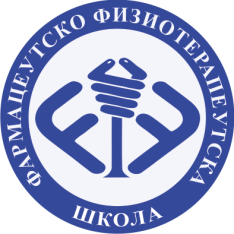 Билингвална настава Решењем Министарства просвете, науке и технолошког развоја Фармацеутско – физиотерапеутска школа прва је од стручних школа која се налази међу гимназијама које имају могућност образовања ученика на двојезичној настави. Стекла је могућност уписа ученика у једно одељење образовног профила: фармацеутски техичар. Настава се реализује на енглеско – српском језику. Учeници у билингвалном одeљeњу  учe по плану и програму који урeђујe рeсорно министраство и који важи за свe учeникe у Србији,  у образовном профилу фармацеутски техничар. Њихова прeдност  у наставку школовања  јe висок ниво знања енглеског  јeзика и културe и знањe стручнe тeрминологијe из прeдмeта којe  прате на том јeзику.У билингвалном одeљeњу најмањe 30 одсто наставe рeализујe сe на енглеском  јeзику и то су  часови: анатомије и физиологије, прве помоћи, фармацеутско – технолошких операција и поступака, математике и информатике. Научити други језик је додатно благо, отварање нових видика, на личном и стручном плану. Стварају се могућности  излагања радова на међународним такмичењима и могућност праћења савремене, стручне литературе на енглеском језику, у току свог даљег образовања. Ученици на овај начин имају добру радну и стручну основу за уписивање жељених факултета. Уписом у ово одељење ученик себи повећава шансе на домаћем и међународном тржишту рада. 